                         NENE HATUN ANAOKULU MÜDÜRLÜĞÜ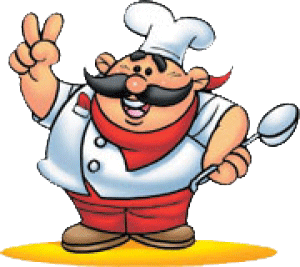 2021-2022 YILI MART AYI YEMEK LİSTESİArzu SÖNMEZ DENİZ                                                                                         Mikail ÇELİK                                                                                                Müdür Yardımcısı                                                                                                   Okul MüdürüTARİHGÜNKAHVALTIÖĞLE YEMEĞİ28/02/2022PazartesiPoğaça,Peynir,zeytin,Bitki ÇayıSoslu Makarna,Yoğurt,Meyve01/03/2022SalıOmlet, Peynir,Zeytin,SütLahmacun,Mercimek Çorbası,Yeşillik02/03/2022ÇarşambaTalaş Böreği,Zeytin,Bitki ÇayıTavuklu Bulgur pilavı ,Salata03/03/2022PerşembeFırında Patates, Peynir Zeytin,EkmekKuru FasulyePirinç Pilavı,Turşu04/03/2022CumaTahin helva,peynir,ekmek,SütKısır,Ayran,Tulumba Tatlısı07/03/2022PazartesiSimit ,Krem Peynir,Zeytin Bitki ÇayıMercimekli Köfte,Salata,Ayran08/03/2022SalıReçel,ekmek,peynir B. ÇayıLahmacun,Ayran,Yeşillik09/03/2022ÇarşambaMercimek Çorbası, ekmek,Kıymalı Makarna,Yogurt10/03/2022PerşembeKaşar peynirli Tost,Zeytin,B.ÇayıPatates Sulusu, Bulgur Pilavı11/03/2022CumaHaşlanmış Yumurta,Peynir,Zeytin,SütBuhara pilavı,Salata,Ayran14/03/2022PazartesiÇikolatalı ekmek,Peynir,SütSoslu Makarna,Dövme Çorbası15/03/2022SalıPuf Böreği,Zeytin,Havuç,Bitki ÇayıTavuk baget,pirinç Pilavı,Ayran16/03/2022ÇarşambaSimit,poğaça,,Peynir, B. ÇayıMercimek Çorbası,Sebzeli hıtap.17/03/2022PerşembeFırında soslu patates, Peynir.Zeytin ,B. ÇayıBezelye sulusu, Bulgur Pilavı,Meyve18/03/2022Cuma  Omlet,Zeytin ekmek,SütPatates oturtma,yoğurtlu erişte21/03/2022PazartesiTahin helva,peynir, Ekmek,Süt,Etsiz çiğliköfte,Salata,Ayran22/03/2022SalıKaşarlı sucuklu Ekmek, zeytin,Meyve,B.ÇayıKuru Fasulye,Pirinç Pilavı23/03/2022ÇarşambaOmlet, Peynir,Zeytin,Meyve,B.ÇayıKaşarlı Sucuklu Ekmek ,Ayran24/03/2022PerşembeTahin.Pekmez,Peynir.SütTavuklu Pilav,Salata25/03/2022CumaTalaş Böreği,Zeytin,B.ÇayıKıymalı Makarna,Yoğurt,28/03/2022PazartesiSimit,Peynir.Zeytin,B.ÇayıKısır,Ayran,Turşu29/03/2022SalıPeynirli Pişi,Zeytin,SütEkşili Köfte,Tulumba tatlısı30/03/2022ÇarşambaMercimek Çorbası,Ekmek ,B.ÇayıNohut Sulusu,Bulgur Pilavı31/03/2022PerşembeReçelli ekmek,Peynir,Zeytin,SütTantuni, Ayran01/04/2022CumaHaşlanmış Yumurta,Peynir.Zeytin,B.ÇayıMakarna,Mercimek çorbası